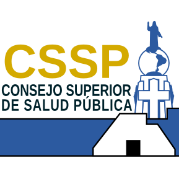 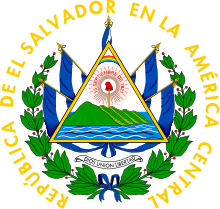 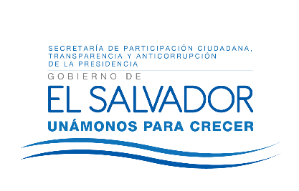                                                                                                                                                 UAIP/OIR/08/06/ 2017                                         Resolución de Entrega de Información San  Salvador a  las quince  horas con cuarenta   minutos  del  día 8 de junio   de los corrientes, Consejo Superior  de Salud Pública, Luego de haber  recibido  la solicitud   de  informaci6n   N°97/2017  presentada   en  la  Oficina  de información   y Respuesta  y  se solicita   la siguiente   informaci6n:"    Solicito conocer el plazo legal que el Consejo Superior de Salud Pública ha  establecido para dar respuesta de la   revisión de los planes de estudio  a  las   Universidades. Asimismo solicito copia del documento que establece dicho plazo". Y   luego de verificar    que la informaci6n    no   se encuentra   entre las acepciones de los Art.  19 literal “g" y en Art.  24 de la   LAIP y  que  el  Fundamento    y  respuesta  a solicitud:   1-   Que  con  base a  las atribuciones concedidas  en los literales:   d),     i), y j)    del Art     50 de la Ley de Acceso a  la informaci6n Pública,    le  corresponde    a    la  suscrita   realizar      los   trámites     necesarios    para   la localizaci6n  y entrega  de  la   información   solicitada a    por  los particulares,   y  resolver sobre  las solicitudes   de informaci6n   q u e  se sometan  a  su consentimiento.   2- El acceso a la informaci6n     pública en    poder       de   las instituciones        es   un   derecho   reconocido en   la Legislaci6n,   lo que   supone     el directo   cumplimiento       al principio      de máxima publicidad     establecido    en el Art.  4 LAIP   por   el cual dicha informaci6n      es de carácter público   y su difusi6n   irrestricta,    salvo las excepciones   expresamente      establecidas en la ley.   3. La suscrita  advierte   que la solicitud  presentada  cumpli6    con to  dos    los requisitos formales  exigidos  en los Art.66  de la LAIP y Art.54   RELAIP,  siendo  procedente   entregar  Io solicitado,    por   ello   se  requiri6    a    Secretaria   Adjunta,   dicha  informaci6n   quien  emiti6 respuesta   lo  requerido   y remiti6:   1. Oficio  SECA-0035-2017  por tanto   RESUELVE:   brindar la informaci6n    publica:  "1.  Certificaci6n   de puntos   de acta  y el cual  ha sido aprobado por  el Consejo,  coma  consta  en el punto   de acta  de la Sesi6n Ordinaria  numero  19/2014 Punta  Siete,  varios   número   1,   el punto   de acta  de  la  Sesi6n Ordinaria  6/2015    punto Cinco informes   y el punto   de Acta de la Sesi6n 15/2015   Punta  Cinco:  Comisi6n   de Planes de  Estudio  y así mismo   mediante   oficio   dar  a  conocer   el procedimiento.     Se entrega   la respuesta de forma electrónica,   como fue solicitado.                                                      Licda. Aura Ivette MoralesOficial de InformaciónConsejo Superior de Salud Pública